SUITES ARITHMÉTIQUESET SUITES GÉOMÉTRIQUESI. Suites arithmétiques	1) DéfinitionExemple : Considérons une suite numérique (un) où la différence entre un terme et son précédent reste constante et égale à 5.Si le premier terme est égal à 3, les premiers termes successifs sont :u0 = 3,u1 = 8,u2 = 13,u3 = 18.Une telle suite est appelée une suite arithmétique de raison 5 et de premier terme 3.La suite est donc définie par :  et .Définition : Une suite (un) est une suite arithmétique s'il existe un nombre r tel que pour tout entier n, on a : .Le nombre r est appelé raison de la suite.Méthode : Démontrer si une suite est arithmétique Vidéo https://youtu.be/YCokWYcBBOk 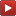 1) La suite (un) définie par :  est-elle arithmétique ?2) La suite (vn) définie par :  est-elle arithmétique ?1) .La différence entre un terme et son précédent reste constante et égale à –9.(un) est une suite arithmétique de raison –9.2) .La différence entre un terme et son précédent ne reste pas constante.(vn) n'est pas une suite arithmétique. Vidéo https://youtu.be/6O0KhPMHvBA Propriété : (un) est une suite arithmétique de raison r et de premier terme u0.Pour tout entier naturel n, on a : Démonstration :  Vidéo https://youtu.be/Jn4_xM_ZJD0La suite arithmétique (un) de raison r et de premier terme u0 vérifie la relation .En calculant les premiers termes :…En additionnant membre à membre ces n égalités, on obtient :Soit, en retranchant aux deux membres les termes identiques :Méthode : Déterminer la raison et le premier terme d'une suite arithmétique Vidéo https://youtu.be/iEuoMgBblz4 Considérons la suite arithmétique (un) tel que  et .1) Déterminer la raison et le premier terme de la suite (un).2) Exprimer un en fonction de n. 1) Les termes de la suite sont de la forme Ainsi 	  et  	.En soustrayant membre à membre, on obtient : Soit :  donc .Comme , on a :  et donc : .2)   soit   ou encore 	2) VariationsPropriété : (un) est une suite arithmétique de raison r.- Si r > 0 alors la suite (un) est croissante.- Si r < 0 alors la suite (un) est décroissante.Démonstration : .- Si r > 0 alors   et la suite (un) est croissante.- Si r < 0 alors  et la suite (un) est décroissante.Exemple : Vidéo https://youtu.be/R3sHNwOb02M La suite arithmétique (un) définie par  est décroissante car de raison négative et égale à –4.	3) Représentation graphiqueLes points de la représentation graphique d'une suite arithmétique sont alignés.Exemple :On a représenté ci-dessous la suite de raison –0,5 et de premier terme 4.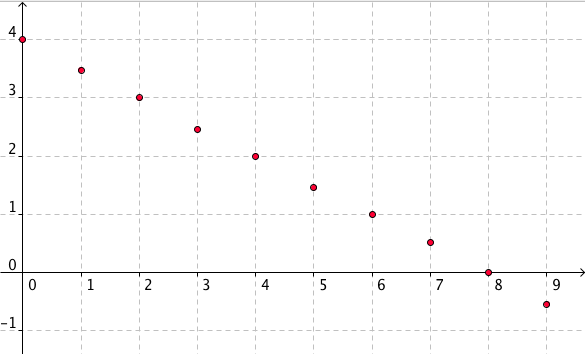 II. Suites géométriques	1) DéfinitionExemple : Considérons une suite numérique (un) où le rapport entre un terme et son précédent reste constant et égale à 2.Si le premier terme est égal à 5, les premiers termes successifs sont :u0 = 5,u1 = 10,u2 = 20,u3 = 40.Une telle suite est appelée une suite géométrique de raison 2 et de premier terme 5.La suite est donc définie par :  et .  Vidéo https://youtu.be/WTmdtbQpa0c Définition : Une suite (un) est une suite géométrique s'il existe un nombre q tel que pour tout entier n, on a : .Le nombre q est appelé raison de la suite.Méthode : Démontrer si une suite est géométrique Vidéo https://youtu.be/YPbEHxuMaeQ La suite (un) définie par :   est-elle géométrique ?Le rapport entre un terme et son précédent reste constant et égale à 5.(un) est une suite géométrique de raison 5 et de premier terme .Exemple concret :On place un capital de 500€ sur un compte dont les intérêts annuels s'élèvent à 4%.Chaque année, le capital est multiplié par 1,04.Ce capital suit une progression géométrique de raison 1,04.On a ainsi : De manière générale :  avec  On peut également exprimer un en fonction de n : . Propriété : (un) est une suite géométrique de raison q et de premier terme u0.Pour tout entier naturel n, on a : .Démonstration :  Vidéo https://youtu.be/OpLU8Ci1GnELa suite géométrique (un) de raison q et de premier terme u0 vérifie la relation.- Si q ou u0 est nul, alors tous les termes de la suite sont nuls. La démonstration est évidente dans ce cas.- Dans la suite, on suppose donc que q et u0 sont non nuls. Dans ce cas, tous les termes de la suite sont non nuls.En calculant les premiers termes : …En multipliant membre à membre ces n égalités, on obtient :Comme les termes de la suite sont non nuls, on peut diviser aux deux membres les facteurs identiques : Méthode : Déterminer la raison et le premier terme d'une suite géométrique Vidéo https://youtu.be/wUfleWpRr10 Considérons la suite géométrique (un) tel que  et .Déterminer la raison et le premier terme de la suite (un).Les termes de la suite sont de la forme .Donc :  et  	 .Ainsi :  =   et  =   donc .On utilise la fonction racine troisième de la calculatrice pour trouver le nombre qui élevé au cube donne 64.Ainsi Comme , on a :  et donc :  .	2) VariationsPropriété : (un) est une suite géométrique de raison q et de premier terme non nul u0.Pour  :- Si q > 1 alors la suite (un) est croissante.- Si 0 < q < 1 alors la suite (un) est décroissante.Pour  :- Si q > 1 alors la suite (un) est décroissante.- Si 0 < q < 1 alors la suite (un) est croissante.Démonstration dans le cas où u0 > 0 : .- Si q > 1 alors  et la suite (un) est croissante.- Si 0 < q < 1 alors  et la suite (un) est décroissante.Exemple : Vidéo https://youtu.be/vLshnJqW-64 La suite géométrique (un) définie par  est décroissante car le premier terme est négatif et la raison est supérieure à 1.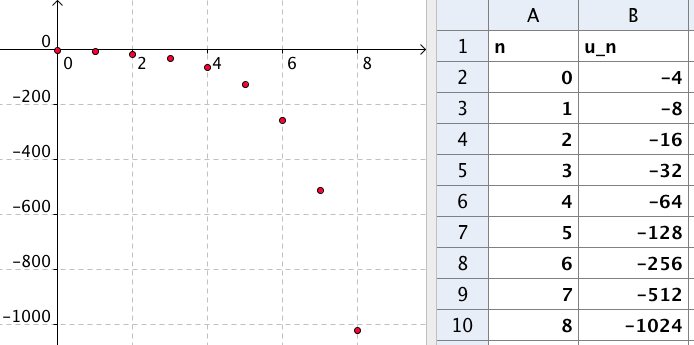 Remarque : Si la raison q est négative alors la suite géométrique n'est pas monotone.3) Comportement à l'infini d'une suite géométriqueDémonstration dans le cas q > 1 : Vidéo https://youtu.be/aSBGk_GEEewPrérequis : Pour tout entier naturel n, on a :  (inégalité de Bernoulli), démontrée dans le chapitre « LES SUITES (Partie 1) Paragraphe I. ».On suppose que , alors on peut poser  avec ., d’après l’inégalité de Bernoulli.Or  car .Donc d’après le théorème de comparaison : .Exemple :La suite de terme général  a pour limite  car .Méthode : Étudier un phénomène modélisable par une suite Vidéo https://youtu.be/6-vFnQ6TghM  Vidéo https://youtu.be/0CNt_fUuwEY  Un investisseur dépose 5000 € sur un compte rémunéré à 3 % par an. Chaque année suivante, il dépose 300 € de plus sur ce compte. On note (un) la somme épargnée à l'année n. On a alors :  et .1) Calculer  et .2) Prouver que la suite (vn) définie pour tout entier n par  est géométrique et donner sa raison et son premier terme.3) Exprimer vn en fonction de n.4) En déduire un en fonction de n. Puis calculer .5) Étudier les variations de (un).1) 2) , car Donc (vn) est une suite géométrique de raison 1,03 et de premier terme .3) Pour tout n, .4) Pour tout n, On a alors : 5) Pour tout n,Donc la suite (un) est strictement croissante.III. Sommes de termes consécutifs	1) Cas d'une suite arithmétiquePropriété : n est un entier naturel non nul alors on a :   Remarque : Il s'agit de la somme des n premiers termes d'une suite arithmétique de raison 1 et de premier terme 1.Démonstration :  Vidéo https://youtu.be/-G3FWv5Bkzk	1	+	2	+	3	+  …	+	n–1	+	n+	n	+	n–1	+	n–2	+  …	+	2	+	1         (n+1)	+      (n+1)	+       (n+1)	+  …	+       (n+1)	+    (n+1)    = n x (n+1)Donc : Et donc :  .Méthode : Calculer la somme des termes d'une suite arithmétique Vidéo https://youtu.be/WeDtB9ZUTHs  Vidéo https://youtu.be/iSfevWwk8e4 Calculer les sommes S1 et S2 suivantes : 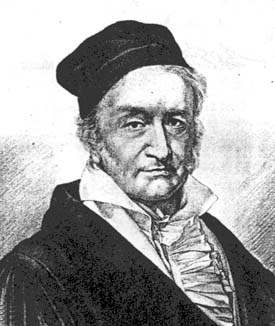 Une anecdote relate comment le mathématicien allemand Carl Friedrich Gauss (1777 ; 1855), alors âgé de 10 ans a fait preuve d’un talent remarquable pour le calcul mental. Voulant occuper ses élèves, le professeur demande d’effectuer des additions, plus exactement d’effectuer la somme des nombres de 1 à 100. Après très peu de temps, le jeune Gauss impressionne son professeur en donnant la réponse correcte. Sa technique consiste à regrouper astucieusement les termes extrêmes par deux. Sans le savoir encore, Gauss a découvert la formule permettant de calculer la somme des termes d’une série arithmétique.	2) Cas d'une suite géométriquePropriété : n est un entier naturel non nul et q un réel différent de 1 alors on a : Remarque : Il s'agit de la somme des n+1 premiers termes d'une suite géométrique de raison q et de premier terme 1.Démonstration au programme :  Vidéo https://youtu.be/7msY7aEe084Ainsi :Méthode : Calculer la somme des termes d'une suite géométrique Vidéo https://youtu.be/eSDrE1phUXY Calculer la somme S suivante : Méthode : Utiliser la limite d'une suite géométrique Vidéo https://youtu.be/XTftGHfnYMw Déterminer les limites suivantes :	a)  est une suite géométrique de raison –2 strictement inférieure à –1.Donc  ne possède pas de limite.Et donc  n'existe pas.b) •  et Il s'agit d'une forme indéterminée du type .• Levons l’indétermination :• Or , car  est une suite géométrique de raison  avec   .Donc :  .Or  car  est une suite géométrique de raison 3 strictement supérieure à 1.Donc par limite d'un produit :  Soit : .c) On reconnaît les n premiers termes d'une suite géométrique de raison  et de premier terme 1. Donc : Or , comme limite d’une suite géométrique de raison  avec   . Donc : .Et donc : .Soit : .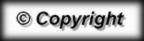 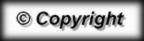 RÉSUMÉ(un) une suite arithmétique de raison rde premier terme u0.Exemple : et DéfinitionLa différence entre un terme et son précédent est égale à –0,5.PropriétéVariationsSi r > 0 : (un) est croissante.Si r < 0 : (un) est décroissante.La suite (un) est décroissante.Représentation graphiqueRemarque :Les points de la représentation graphique sont alignés.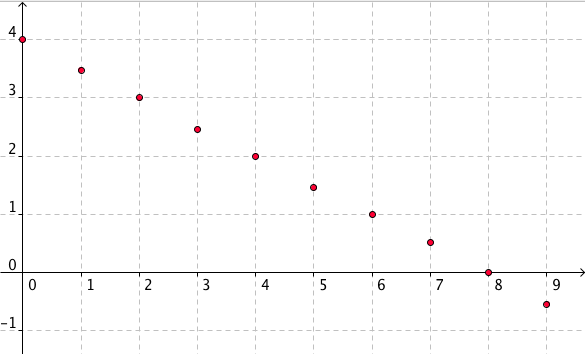  RÉSUMÉ(un) une suite géométrique de raison qde premier terme u0.  Exemple : et DéfinitionLe rapport entre un terme et son précédent est égal à 2.PropriétéVariationsPour  :Si q > 1 : (un) est croissante.Si 0 < q < 1 : (un) est décroissante.Pour  :Si q > 1 : (un) est décroissante.Si 0 < q < 1 : (un) est croissante.La suite (un) est décroissante.Représentation graphiqueRemarque :Si q < 0 : la suite géométrique n'est ni croissante ni décroissante.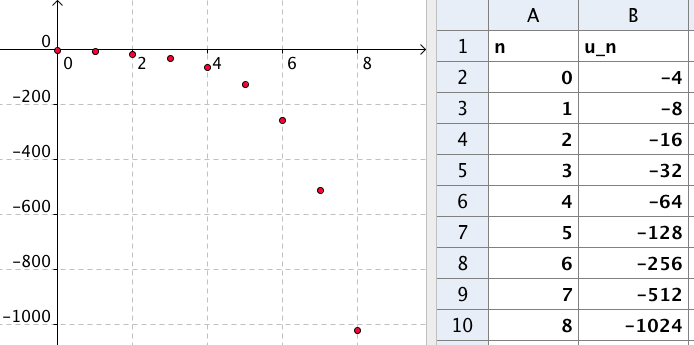 qPas de limite01